Муниципальное бюджетное учреждение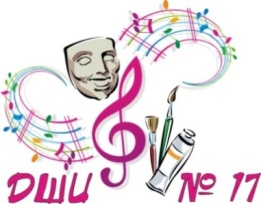 дополнительного образования «Детская школа искусств № 17»городского округа СамараОТЧЕТо работе  городского детского сводного хора «Поющие сердца» за период 2017-2018 учебного года План работы городского детского сводного хора «Поющие сердца» Перспективный план работы на 2017-2018 учебный год.Участие в  городском конкурсе «Созвучие» (ноябрь 2017 г.), Утверждение репертуара. Утверждение графика репетиций. Отчет о работе городского детского сводного хора «Поющие сердца»План репетиций городского детского сводного хора «Поющие сердца» в 2017-2018 учебном годуВ рамках работы городского детского сводного хора «Поющие сердца» был утвержден состав городского детского сводного хора в количестве 23 образовательных учреждений, в которых было задействовано 515 учеников:Репертуар Детского городского сводного хора  в 2017 -2018 ученом году: Так же в 2017-2018 учебном году были разучены следующие  произведения:Выступления городского детского сводного хора «Поющие сердца»06.03.2018 г. в МБОУ «Школа № 57» г.о. Самара  с 11.00 была проведена церемония награждения победителей и лауреатов конкурсов профессионального мастерства, где принял участие коллектив детского городского сводного хора «Поющие сердца». В составе хора было 80  участников  из 6 образовательных учреждений города Самары: ДШИ № 1, 6, 7, 9, 10, 17Количество участников, принявших участие в мероприятии:В ходе мероприятия было исполнено следующее произведение:1. «Весеннее танго» музыка и слова В. Миляева06.05.2018 г. на 2-й очереди Набережной   в районе стелы «Ладья» с 12.30 было проведено мероприятие – открытие памятника святому равноапостольному князи Владимиру, где принял участие коллектив детского городского сводного хора «Поющие сердца». В составе хора был 154 участника  из  15 образовательных учреждений города Самары: ДШИ № 1, 2, 3, 4, 6, 7, 8, 9, 10, 11, 12, 14, 15, 16, 17Количество участников, принявших участие в мероприятии:В ходе мероприятия были исполнены следующее произведения:«С чего начинается Родина» Музыка В. Баснера, слова М. Матусовского «Встань за Веру» 07.05.2018 г. на Аллеи Трудовой Славы   (Аллея Юных Пионеров) с  15.00 ч. было проведено торжественно-праздничное мероприятие, посвященное 73-й годовщине  Победы советского народа в Великой Отечественной войне 1941-1945 гг., где принял участие коллектив детского городского сводного хора «Поющие сердца». В составе хора выступило 65 участника  из  10 образовательных учреждений города Самары: ДШИ № 1, 3, 7, 8, 10, 11, 12, 14, 15, 17. Количество участников, принявших участие в мероприятии:В ходе мероприятия были исполнены следующее произведения:«Майский вальс» Музыка И. Лученок, слова М. Ясеня«День Победы»  Музыка Д. Тухманова, слова В. Харитонова 24.05.2018  г.  в Самарском Академическом театре оперы и балета   (ул. Куйбышева, 1)  с 14.00 ч. было проведено торжественное мероприятие, посвященное Дню славянской письменности и культуры, где принял участие коллектив детского городского сводного хора «Поющие сердца». В составе хора выступило 263 участника  из  17 образовательных учреждений города Самары: ДШИ № 1, 2, 3, 4, 6, 7, 8, 9, 10, 11, 12, 14, 15, 17, ДМХШ № 4, Школа № 168, Лицей «Созвездие»Количество участников хора, принявших участие в мероприятии:В ходе мероприятия были исполнены следующее произведения:Государственный Гимн Российской Федерации«Славься» М.Глинка  «Веселый ветер» И.Дунаевский«Прекрасное далеко» Е. Крылатов«Спортивный марш» И.Дунаевский При проведении вышеперечисленных мероприятий были приняты меры по сохранности жизни и здоровья детей. Проанализировав деятельность городского детского сводного хора «Поющие сердца»  за 2017-2018 учебный год, можно сделать вывод, что в целом, поставленные задачи были выполнены,  все запланированные мероприятия проведены на высоком уровне. Директор ДШИ №17                                                              И.А. Балашова№ п/пСрокиМесто проведенияОтветственный21.11.2017 г.11.30 – Школа № 16113.30 – ЦВР  «Крылатый»15.30 – Школа № 25Балашова И.А. Рыбалкина И.В.13.02.2018 г.11.30 – Школа № 16113.30 – ЦВР  «Крылатый»15.30 – Школа № 25Балашова И.А. Рыбалкина И.В.20.04.2018 г.11.30 – Школа № 16113.30 – ЦВР «Крылатый»15.30 – Школа № 25Балашова И.А.Рыбалкина И.В.№УчреждениеКол-во РуководительТелефонЭлектронная почта ДШИ № 120Калмыкова Марина Владимировна8-929-706-23-04marisha_samara@mail.ru ДШИ № 212Яковлева Елена Михайловна8-927-206-84-70ДШИ № 322Щербакова Светлана ВладимировнаКурочкина Надежда Евгеньевна 8-927-700-18-258-937-797-98-34swetasher1977@yandex.ruДШИ № 425Лакомская Ольга Викторовна8-937-985-89-68olga.lack@yandex.ru ДШИ № 519Воронина Ольга Владимировна8-927-717-23-67ol.vl.voronina@gmail.comДШИ № 620Денисова Ольга ЮрьевнаШмакова Светлана Викторовна8937182839389277678700ДШИ № 720Лебедева Инна Владимировна8-917-165-68-72ДШИ № 820Пирогова Марина АнатольевнаБогомолова  Мария  Николаевна8-927-607-30-898-961-380-58-00ДШИ № 916Саветникова Ирина Петровна8-902-372-87-34zajka888@mail.ru ДШИ № 1015Чиркова Елена Юрьевна8-917-11-584-21ДШИ № 1126Косова Ольга Михайловна8-927-734-26-90ДШИ № 1242Агапова Ольга ПетровнаВеснина Светлана Анатольевна8-917-946-18-968-927-202-93-94ДШИ № 1412Князева Ирина Геннадьевна8-927-205-63-95ДШИ № 1512Кулик Юлия Евгеньевна,Трошкова Светлана Евгеньевна8 927 601 52 418 963 915 41 39kylik-julia74@mail.ruДШИ № 1615Мамонова Ольга Витальевна8-927-736-82-31akkord16@gmail.com ДШИ № 1796Рыбалкина Ирина ВикторовнаШеманаева Наталия ВладимировнаРябинина Ольга Павловна8-927-205-39-308-902-295-41-908-927-695-56-95ДМХШ № 420Калина Ольга Анатольевна8-917-165-58-66Школа №12417Воронина Ольга Владимировна8-927-717-23-67Школа №16819Попова Людмила Ивановна8-917-944-83-31Школа № 6525Фитюнина Марина Александровна8-927-203-09-12marina.fityunina@mail.ruЛицей «Созвездие»15Дворникова Ольга  Михайловна8-927-748-76-18olg-dvornikova@yandex.ruЦВР «Крылатый»14Цаплина Нина Ивановна8-937-649-49-50МБУ ДО ЦДОД «Искра»13Шнейдер Александра Геннадьевна8-927-002-69-33aleksandra_schneider@icloud.com ИТОГОИТОГО515«Самарские мотивы». Н.Гражданкина, слова В.Богданчикова и Н.Гражданкиной «Живи, Самарский край!». Музыка и  слова  Э. Глазковой «Катюша». М.Блантер, слова М.Исаковского «Вечер на рейде». В. Соловьев-Седой, слова А. Чуркина «Казаки в Берлине». Д. Покрасс, слова Ц. Солодаря «Майский вальс». И. Лученок, слова М. Ясень «День Победы» Д. Тухманов, слова В. Харитонова «Гимн св. Кириллу и Мефодию». В. Галавач, слова М. Розенгейма«Хвалите господа». Н.Гражданкина, слова Великого князя К.К. Романова«Большой хоровод». Б. Савельев, слова Е. Жигалкиной и А. Хайта «Посвящение Самарскому народу». В. Виттих, пер. В. Ощепкова, слова Б. Сиротина«Спасем наш мир». Г. Струве, слова Н. Соловьевой«Детство — это я и ты». Ю. Чичков, слова М. Пляцковского« Это надо сберечь». Л. Вохмянин, слова Б. Свойского«Купола». Музыка и слова Е. Кузьмичевой   «Вперед». А. Ермолов, слова В. Борисова  «Давайте сохраним» В. Серебренников, слова Н. Старшинова «Рождество» А. Варламов, слова О. Сазоновой «Непобежденный Сталинград» Е.Разин, сл.Э.Глазковой«О той весне» Музыка и слова Е. Плотниковой« «Дороги вдаль зовут» Г.Струве, слова В.Степанова«Рассвет-Чародей» Музыка В. Шаинского, слова М. Пляцковского «Легендарный Севастополь» В.Мурадели, слова П.Градова«Вальс снежинок» В.Шаинский, слова А.Внукова«Созвездие Гагарина» Музыка А. Пахмутовой, слова Н. Добронравова  «Надежда» Музыка А. Пахмутовой, слова Н. Добронравова  «Звезда России» Ю.Таран«Пусть всегда будет солнце» А. Островский, слова Л. Ошанина«Послушай, как звуки хрустально чисты» В.А. Моцарт, слова А. Лейкина«День без выстрела» Д. Тухманов, слова М. Дудина«Дорогою добра» М. Минков, слова Ю. Энтин«Здравствуй, мир» Л. Квинт, слова В. Кострова«Как прекрасен этот мир» Д. Тухманов, слова В. Харитонова«Крылатые качели» Е. Крылатов, слова Ю. Энтина «Моя Россия» Г. Струве, слова Н. Соловьевой «Некогда стареть учителям» Ю. Чичков, слова М. Пляцковского«С чего начинается Родина?»  В. Баснёр, слова М. Матусовского «Герои спорта» А.Пахмутова, Н.Добронравов«Стадион моей мечты» А.Пахмутова, Н.Добронравов«Марш Самарского знамени» В. Шевердин, сл. И. Каховской Калитиной и Е. Родионовой «Россия». Д. Тухманов, слова М. Ножкина«Не расстанусь с комсомолом» А. Пахмутова, слова Н. Добронравова  ДШИ № 1 - 12 человек ДШИ № 6- 12 человек ДШИ № 7 - 12 человекДШИ № 9- 20 человек ДШИ № 10 - 12 человек ДШИ № 17 - 12 человекДШИ № 1 - 9 человекДШИ № 8 - 7 человекДШИ № 15 -  10 чел.ДШИ № 2- 10 человекДШИ № 9 - 15 человекДШИ  № 16 - 10человекДШИ № 3- 12 человекДШИ № 10 - 10 человекДШИ  № 17 - 9 человекДШИ № 4 - 9 человекДШИ № 11 - 10 чел.ДШИ № 6 - 12 человекДШИ № 12 - 11 человекДШИ № 7 - 10 человекДШИ № 14 -10 чел.ДШИ № 1- 5 человекДШИ № 10- 5 человекаДШИ №  15 - 10  чел.ДШИ № 3- 10 человекДШИ № 11- 5 человекДШИ №  17 - 5 чел.ДШИ №  7 - 5 человекДШИ №  12 -  10 чел.ДШИ № 8 - 5  человекДШИ №  14 - 5 чел.ДШИ №  7 - 20 человекДШИ № 14 - 13 человекДШИ № 1-  11 человекДШИ № 8 - 17 человекДШИ № 15 - 20 человекДШИ № 2- 12 человекДШИ № 9 - 14 человекДШИ № 17 -30 человекДШИ № 3 - 15 человекДШИ № 10 - 15 человекДМХШ № 4 - 9 человекДШИ № 4 - 15 человекДШИ № 11 - 13 человек.Школа № 68 - 9 человекДШИ № 6 - 9 человекДШИ № 12 - 28 человекЛицей «Созвездие» - 13 человек